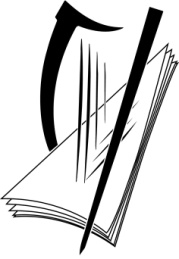 Coimisiún na Scrúduithe StáitState Examinations CommissionLeaving Certificate Examination 2023							EconomicsHigher and Ordinary Level100 marksInformation for Candidates, Teachers and SchoolsSubject Specific InformationCompletion of the reportYour report on your Research Study must be completed in this booklet, using the prescribed structure.  The booklet has been supplied to you in Microsoft Word (.docx) format. You must submit your completed booklet in this format. It is your responsibility to ensure that all electronic material submitted is free from viruses etc., so that the file can be opened for assessment.You must ensure that any text you enter into boxes in this document is visible. Text may overflow and disappear if you type beyond the end of the box or copy and paste text into a box. Any work that is not visible in the box will not be seen by an examiner and will not be awarded any marks.Examiners will only mark work that is submitted as outlined in this booklet.The 2 sections of your project must not exceed a total length of 1500 words, excluding references and bibliography. The booklet gives a maximum number of words for each section of the report, and these are listed in the guidance on the report structure below.  The total number of pages of your booklet must not exceed 16 pages.You must not change the structure or format of the booklet in any way and should adhere to the following formatting guidelines:The text should be in Arial, font size 12.You may make use of text editing features such as italics, bullets, postscript, etc. Document margins have been set and should not be changed. The text margins for each A4 page are:left margin 20 mmright margin 20 mmtop margin 20 mmbottom margin 30 mmYou are not allowed to change these settings or otherwise circumvent these restrictions which are set to facilitate online marking. You are also not allowed to attach or include links to any other material.An image can be any relevant tables, graphs, charts, diagrams and photographs. They can be inserted as you wish in this booklet. When referring in the body of the report, to any specific image, then the image must be properly labelled (figure 1, figure 2, etc.). Images should not be used as a means to include additional text. The total number of images allowed throughout this booklet is 10. Penalties may apply where the overall word count, number of images, page count or file size is exceeded.At the end of the booklet, you must also include references and bibliography in the space provided. You must reference any information used in your report, such as: publications including books, professional journals and government reports; online sources and other types of media; specialist organisations and relevant individuals. To include such material without properly referencing the source will be considered plagiarism.  Candidates should keep all notes in relation to coursework (such as records of the planning, research and execution of the project), until the appeals process has concluded. Such material may also need to be made available to staff of the State Examinations Commission if the authenticity of your work is called into question.  The State Examinations Commission will provide further information in relation to the appropriate file name to use and how to upload the digital coursework to the school portal in due course.Your Research Project must be backed up on a secure encrypted storage system until the State Examinations Commission is satisfied that the projects have been received and are accessible. This will require material being retained until the examination process is complete, including until after the appeal process is completed.AuthenticationThe project and report must be your own individual work – authenticated by yourself, your teacher and the management authority of your school. Authentication is an important part of how we in the State Examinations Commission ensure fairness to everybody in the assessment of coursework. Your teacher must supervise your completion of both the project and the reporting booklet. If your teacher cannot confirm that the Research Project is your own work, and that you carried out the project and completed the report under his or her supervision, the State Examinations Commission will not accept it for assessment. In that case, you will forfeit the marks for this component of the examination. Teachers and the authorities of schools are familiar with the detailed requirements to ensure that practical and project work is valid for examination purposes. You should comply fully with all requests that are made by the teacher and the school in order to enable authentication of your work.Any case of suspected copying, plagiarism, improper assistance, or procurement of work prepared by another party will be thoroughly investigated. These actions are breaches of examination rules and attract the penalties described in the Rules and Programme for Secondary Schools. The penalties include: loss of the marks for the coursework, loss of the subject, loss of the entire examination in all subjects, or being debarred from the Certificate Examinations in subsequent years. There may be serious consequences for any persons who provides you with inappropriate assistance, as this is an offence under the Education Act 1998. Note: Responsibility for complying with examination requirements rests with you, the candidate. If the requirements are not followed, your teacher and school will have no choice but to bring this to the attention of the State Examinations Commission.Research Report Structure and Outline Marking SchemePlease indicate the title of your research projectType into the space below the title of your research project.Word countComplete the following table only after you have finished your report.Section A                     	Introduction & Research Process                (55 marks)	IntroductionMaximum 250 wordsNote: text will not flow automatically onto the next page. You must click in the box on the next page to continue typing. If you copy and paste text into the box above, some of it may not be visible. Any work that is not visible will not be seen by an examiner and will not be awarded any marks. The Research Process	Maximum 750 wordsNote: text will not flow automatically onto the next page. You must click in the box on the next page to continue typing. If you copy and paste text into the box above, some of it may not be visible. Any work that is not visible will not be seen by an examiner and will not be awarded any marks. Note: text will not flow automatically onto the next page. You must click in the box on the next page to continue typing. If you copy and paste text into the box above, some of it may not be visible. Any work that is not visible will not be seen by an examiner and will not be awarded any marks. Note: text will not flow automatically onto the next page. You must click in the box on the next page to continue typing. If you copy and paste text into the box above, some of it may not be visible. Any work that is not visible will not be seen by an examiner and will not be awarded any marks. Note: text will not flow automatically onto the next page. You must click in the box on the next page to continue typing. If you copy and paste text into the box above, some of it may not be visible. Any work that is not visible will not be seen by an examiner and will not be awarded any marks. Note: text will not flow automatically onto the next page. You must click in the box on the next page to continue typing. If you copy and paste text into the box above, some of it may not be visible. Any work that is not visible will not be seen by an examiner and will not be awarded any marks. Section B                             	Conclusions & Reflection                         (30 marks)	ConclusionsMaximum 350 wordsNote: text will not flow automatically onto the next page. You must click in the box on the next page to continue typing. If you copy and paste text into the box above, some of it may not be visible. Any work that is not visible will not be seen by an examiner and will not be awarded any marks. Note: text will not flow automatically onto the next page. You must click in the box on the next page to continue typing. If you copy and paste text into the box above, some of it may not be visible. Any work that is not visible will not be seen by an examiner and will not be awarded any marks. Reflection		Maximum 150 wordsNote: text will not flow automatically onto the next page. You must click in the box on the next page to continue typing. If you copy and paste text into the box above, some of it may not be visible. Any work that is not visible will not be seen by an examiner and will not be awarded any marks. References & BibliographyInclude full references for all sources cited in your report.  You should also include details of additional sources of information that you consulted but have not cited in your report.Note: text will not flow automatically onto the next page. You must click in the box on the next page to continue typing. If you copy and paste text into the box above, some of it may not be visible. Any work that is not visible will not be seen by an examiner and will not be awarded any marks. Examination Number	 Day and Month of Birth Section AIndicative content to be included55 marksIntroductionMaximum 250 words.Provide the title for the research study.State the individual line of inquiry as an economic question, problem or issue which is to be addressed.Outline the aims of this line of inquiry, in the context of the learning outcomes in the specification.Select relevant and reliable sources of information and data.  A minimum of two sources are required and one must be quantitative.The ResearchProcessMaximum 750 words.  The research process should be based on the application of economic concepts and economic theory to the line of inquiry.Analyse, interpret, and evaluate the selected sources of information and data to make relevant informed arguments and judgements.Relevant data may be presented in tabular and graphical format.Section BIndicative content to be included30 marksConclusionMaximum 350 words.Present conclusions as they relate to the stated line of inquiry, the associated aims and the economic concepts and economic theory underpinning the line of inquiry.ReflectionMaximum 150 words.Reflect on the insights gained from engagement with the research study.Demonstrate how thinking has evolved and/or how attitudes, opinions or behaviour may or may not be influenced as a result of the research study.CommunicationPresentation and OverallCoherence.Organisation, presentation and overall cohesion of the report in respect of general evidence of preparation, planning, implementation and completion of the Research Study in the context of the Research Study brief and the individual line of inquiry.   15 marksSectionNumber of wordsTotal